Publicado en Madrid  el 23/10/2020 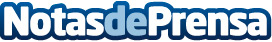 Mariano Ribón Sánchez publica un ensayo esencial para entender el origen del universo previo al Big BangEn el libro 'Antes del Big Bang. Cómo se formó el universo' el lector encontrará respuestas a muchas incógnitas del cosmos a través de las teorías que propone el escritorDatos de contacto:Editorial TregolamServicios editoriales918 675 960Nota de prensa publicada en: https://www.notasdeprensa.es/mariano-ribon-sanchez-publica-un-ensayo_1 Categorias: Historia Literatura Astronomía http://www.notasdeprensa.es